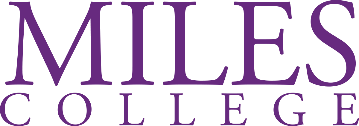 ASSISTANT HALL DIRECTORHOUSING AND RESIDENCE LIFEREPORT TO:   Director of Housing and Residence LifePURPOSE:The Housing and Residence Life invites applications for the position of Assistant Hall Director. This position provides primary leadership and overall management of a residence hall housing approximately 100-215 students. REQUIRED QUALIFICATIONS:  At least two years of professional experience in housing services or the educational field.Strong organizational, time management, and written and verbal communication skills.Experience in maintaining confidential information.Strong interpersonal skills with the ability to interact effectively with diverse student populations. Ability to manage multiple demands in a setting of high student contact and interaction required. Ability to work a flexible schedule.Must be able to walk up and down stairs.Must be able to remain alert during the entire shiftESSENTIAL JOB FUNCTIONS AND RESPONSIBILITIES: Responsible for the safety and welfare of all students residing in the assigned residence halls.Exhibit professional decorum at all times through appropriate dress and limited telephone use.Must be aware of student problems and concerns and have the ability to counsel students on a group or individual basis.Assist in the implementation of developmental programs in the residence halls.Maintain the residence hall by promptly and accurately preparing all necessary reports, records, and requests as directed by the Hall Director.Report unsatisfactory maintenance problems and health conditions to the appropriate individuals and log all incidents in the log book.Develop a positive working relationship with maintenance and custodial personnel to facilitate the overall functioning of the residence hall.Interpret rules, regulations, and policies at regularly held residence meetings as directed by the Community Hall Director.Conduct periodic residence hall checks in order to maintain order in the facility at all times.Assist the Hall Director with student check-in and check-out as directed.Assist students with lock-outs.Monitor the lobby area at all times and stop guests who enter the building to assess the nature of their visit to the residence hall.Perform regularly scheduled health and safety room inspections.Write up students who violate the rules of the residence halls.Performs special projects and other duties as assignedRequired to work some early mornings, evenings, and weekends and be “on call” to address issues or incidents in the residence hall.WORK ENVIRONMENT:The work environment consists of exposure to physical conditions typical of a normal work environment consisting of sitting, standing, or walking and/or the lifting and carrying of small objects.TRAVEL:NA**This position description is a general guideline for work behavior and is not intended to be a comprehensive listing of all job duties. Therefore, it is also not, nor can it be implied to be, a contract of employment.SPECIAL INSTRUCTIONS TO APPLICANTS:A criminal background check will be conducted. No phone calls will be accepted.  Interested applicants should submit a resume, cover letter, and application to mwilson@miles.edu.  Due to the large volume of inquiries, applicants will not receive a response unless there is a match, at which point the applicant will be contacted for an interview. NOTICE OF NON-DISCRIMINATIONMiles College is an equal opportunity employer dedicated to building an inclusive and diverse workforce. Miles College does not discriminate in its educational programs and activities on the basis of race, color, religion, ethnic or national origin, age, disability, sex, gender, gender identity, gender expression, sexual orientation, veteran status, or any other bases prohibited by law.  Inquiries about the application of Title IX and its supporting regulations may be directed to the Title IX Coordinator, Brown Hall Room 101, 5500 Myron Massey Blvd Fairfield, AL 35064, 205-929-1440, titleix@miles.edu.  For information on the Title IX Sexual Harassment/Sexual Assault policy and grievance procedures, please Click here. 